ルール説明概要「神機共鳴コア・コネクション」は様々なカードを調達して自分のロボットを強化しつつ、自分だけのデッキを作成します。そして、モンスターを撃破してエナジーを一番早く集めたプレイヤーが勝利するゲームです。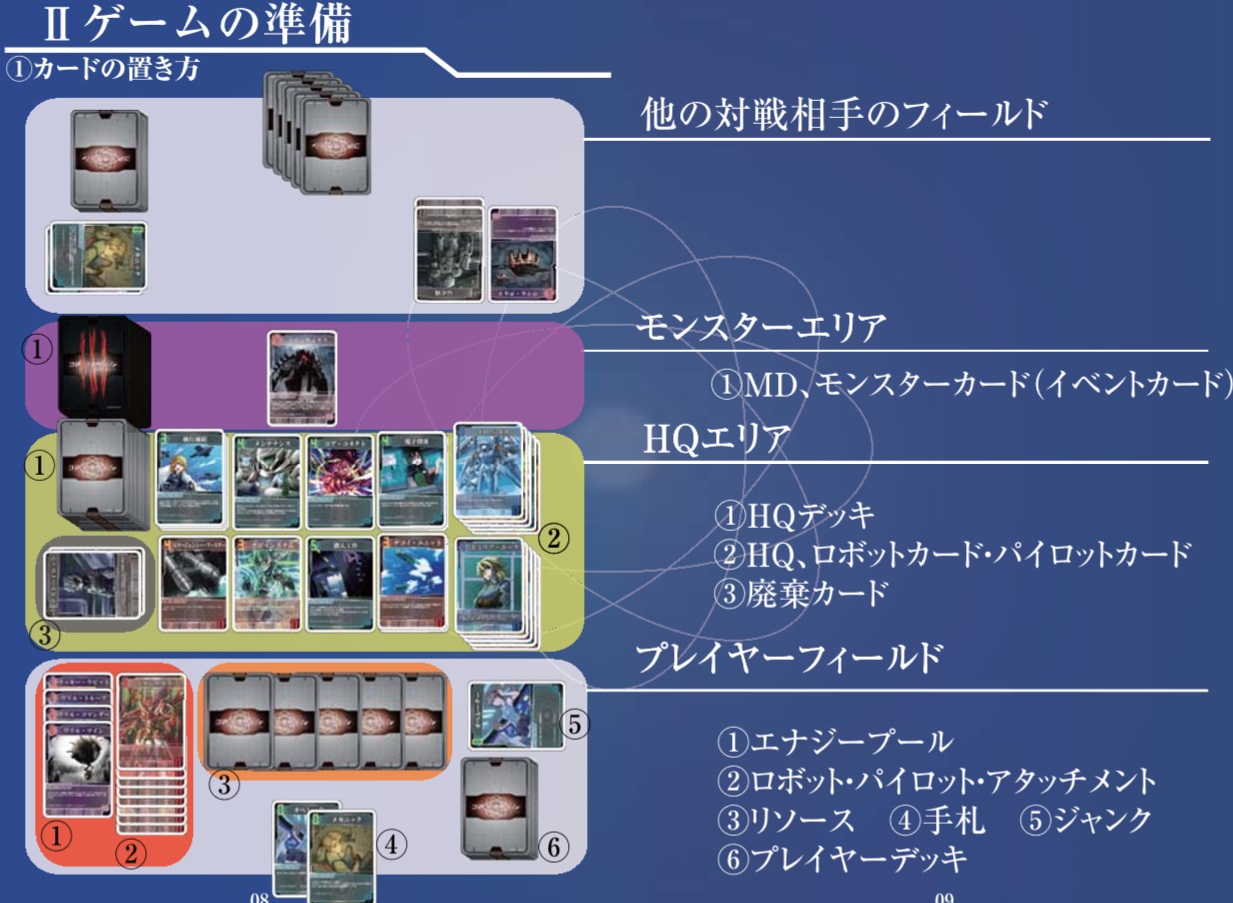 各フェイズの流れ 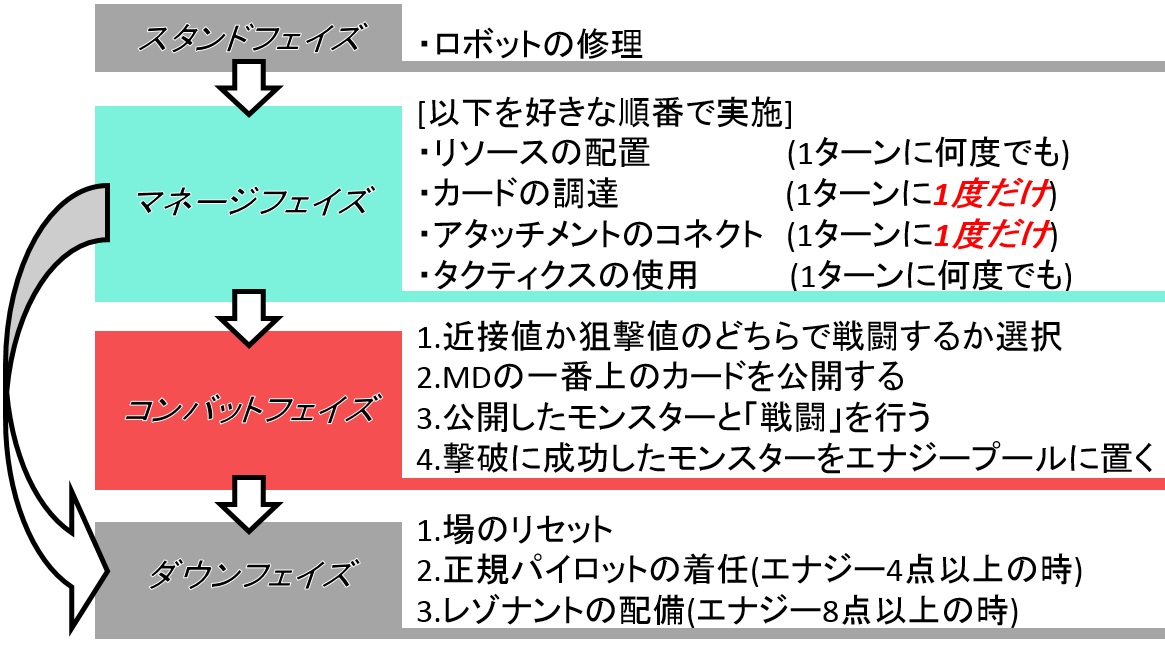 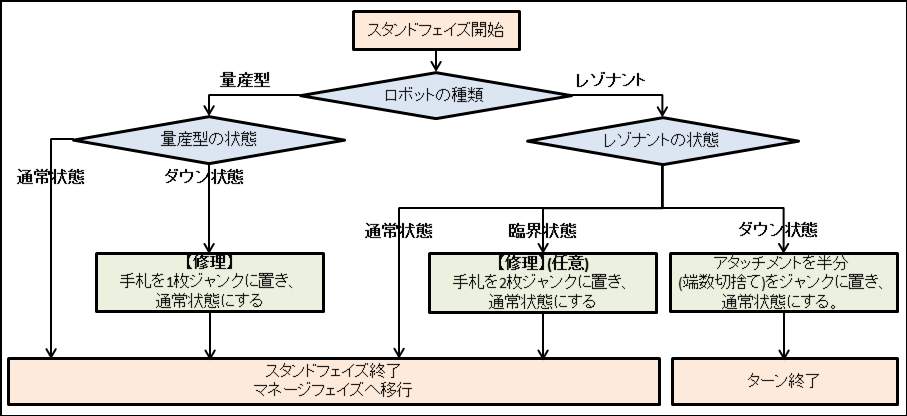 スタンドフェイズスタンドフェイズではロボットカードの状態をチェックし、状態によって修理を実施する。マネージフェイズマネージフェイズでは以下の4つの行動を行うことができる。各行動の実施順番は自由である。■リソースの確保(1ターンに何度でも)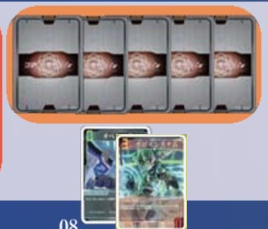 ・手札のカードを1枚選択し、裏側の状態でプレイヤーフィールドのリソースに配置することができる。ここに配置されている枚数分だけ自分のリソースの値が上昇する。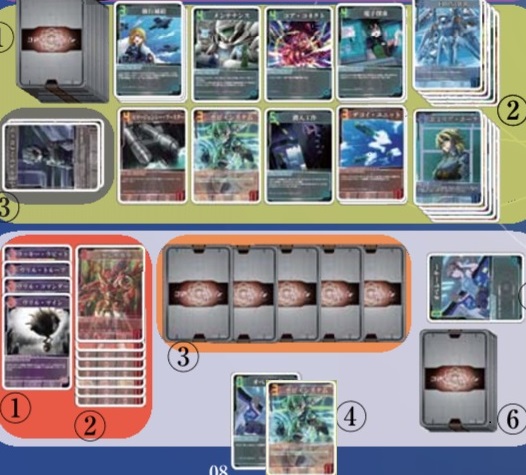 ■カードの調達(1ターンに1度)•「1ターンに1度だけ」HQよりカードを1枚選択し、自分の手札に加えることができる。•調達する場合は選択したカードの左上にあるコスト以上のリソースが自分の場に出ている必要がある。アHQのカードが7種類以下になったらHQデッキからカードを置く。■アタッチメントカードのコネクト(1ターンに1度)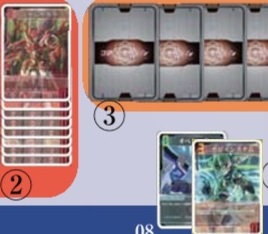 •自分のロボットカードに対して手札にあるアタッチメントカードを「1ターンに1度だけ」コネクトすることができる。ただし、その場合コネクトするアタッチメントカードの左上にあるコスト以上のリソースが自分の場に出ている必要がある。(上限は6枚まで)■タクティクスカードの使用(1ターンに何度でも)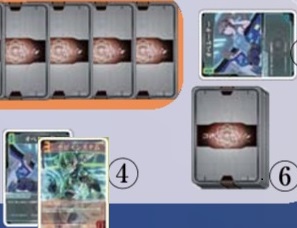 •手札にあるタクティクスカードを「1ターンに何度でも」使用することができる。ただし、その場合タクティクスカードの左上にあるコスト以上のリソースが自分の場に出ている必要がある。・使用後は自分のジャンクに置かれる。コンバットフェイズ•主にモンスターとの戦闘を行いフェイズ。このフェイズを行うかどうかはプレイヤーの任意となる。•コンバットフェイズの流れは以下の通り。「コンバットイン」：近接値か狙撃値のどちらで戦闘するのかを選択する。「コンバッチェック」：MDの1番上のカードを公開する「コンバット(戦闘)」：モンスターカードとの戦闘を行う。「同じ射程で同時に殴り合う」と考えるとよい。自分のパイロット、ロボット、アタッチメントの各戦闘値の合計値と、戦うモンスターの戦闘値を比較する例)近接値を選択して戦闘したところ、自分のロボットの近接値の合計が「4」で相手の耐久値が「2」なので相手を撃破できる。また、自分のロボットの耐久値が「5」で相手の近接値が「2」なので自分は撃破されない。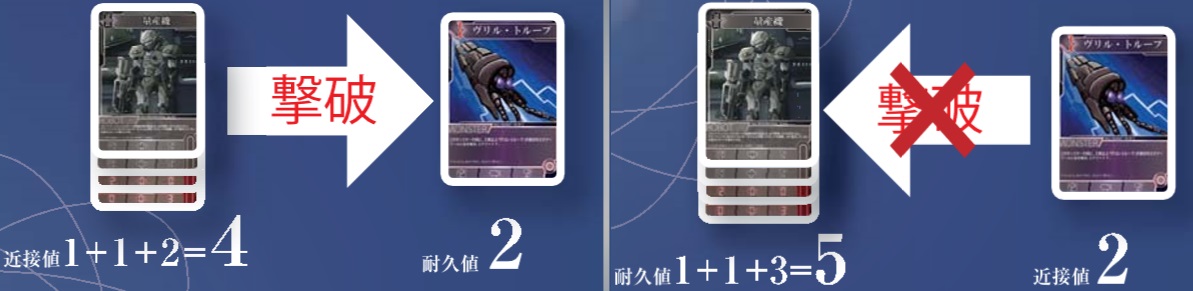 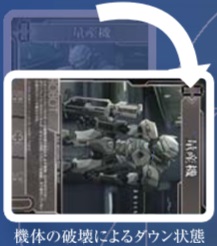 もし、自分のロボットが撃破された場合は以下の通りしてください。・量産型が撃破された場合はカードを横にして「ダウン状態」とする。(右図)・「通常状態」のレゾナントが撃破された場合はカードを裏返して「臨界状態」とし、パイロットも裏返して「覚醒状態」とする。(右下図)・「臨界状態」のレゾナントが撃破された場合は元の状態で横にして「ダウン状態」とし、パイロットも元の状態に戻して「通常状態」とする。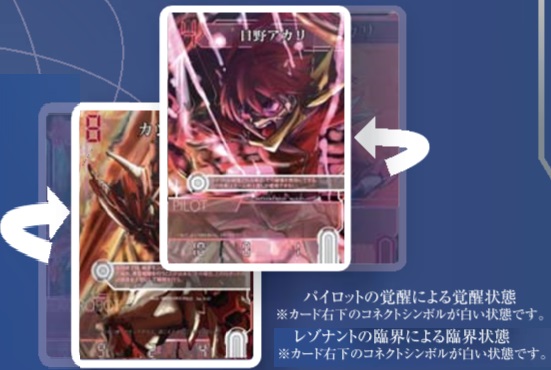 「コンバットゲイン」：モンスターカードの撃破に成功した場合、そのモンスターカードを自分のエナジープールに置き、左上に記載されているエナジーを獲得する。モンスターの撃破に失敗した場合、モンスターをMDの一番下に置く。ダウンフェイズ•主に自分の場のリセットを行うフェイズ。流れは以下の通りプレイヤーのリソースと手札の全てを自分のジャンクに置く。その後、自分のプレイヤーデッキから新たに5枚のカードを引く。この際に自分のプレイヤーデッキから引くカードがなくなった場合、ジャンクに置いてあるカードをシャッフルし、プレイヤーデッキに置いてから残りのカードを引く。自分のエナジーが4点以上ある場合、所有しているテストパイロットを廃棄し、HQエリアに残存するパイロットカードから1枚を選択し新しく所有できる。(任意)自分のエナジーが8点以上ある場合、所有している量産型を廃棄し、HQエリアに残存するロボットカードから1枚を選択し新しく所有できる。(任意)勝利条件・「自分のマネージフェイズ開始時に、エナジーが20点以上ある」場合勝利する。レゾナントがダウン状態の場合、マネージフェイズが開始されない点は注意・もし、勝利条件を満たしたときに他にエナジーが20点以上のプレイヤーがいた場合、それらのプレイヤーのみで延長戦を実施し、勝利条件が「エナジーが30点以上ある」になる(マネージフェイズを待つ必要はない)【以下は説明とは別の話になります。印刷するときは1,2ページ目のみを選択して印刷しましょう】【コアコネ_簡易ルールブックについて】お試しでコアコネの簡易ルールブックを置きました。友達に紹介する際にA4両面印刷で渡してみてください。 ただし、細かいルールはここには載せておりません。そのため、このルールブックのみでプレイするのは難しいです。そのため、知人に聞いたり公式の説明書を確認したりしてください 。(あくまで初心者に教えるときに役立てることを目的としたルールブックです) 【印刷時の注意】・A4両面印刷で印刷しましょう・3ページ目(このページ)は不要なので、印刷設定時に1,2ページ目のみを選択して印刷しましょう【その他】細かいルールは公式の以下のページからダウンロードできる。http://keepdry88.chobi.net/rule.htmlその他に公式Q&Aやwikiがあるので参考にしてみよう　　http://keepdry88.chobi.net/qa.htmlhttp://www60.atwiki.jp/core-connection/検索するときは「コアコネ」で。twitter上であれば「#コアコネ」で検索してみよう。自分の攻撃値 < 相手の耐久値自分の攻撃値 >= 相手の耐久値相手の攻撃値 < 自分の耐久値お互い撃破されない相手のロボットのみ撃破相手の攻撃値 >= 自分の耐久値自分のロボットのみ撃破お互いのロボットが撃破(相打ち)